ПроектГосударственный комитет РЕСПУБЛИКИ ТАТАРСТАНпо тарифамПОСТАНОВЛЕНИЕ____________                                                                                              № _______г. КазаньВ соответствии с Кодексом внутреннего водного транспорта Российской Федерации, постановлением Правительства Российской Федерации от                                     7 марта 1995 г. № 239 «О мерах по упорядочению государственного регулирования цен (тарифов)», Положением о Государственном комитете Республики Татарстан по тарифам, утвержденным постановлением Кабинета Министров Республики Татарстан от 15.06.2010 № 468, Государственный комитет Республики Татарстан по тарифам Постановляет:1. Утвердить Порядок установления регулируемых тарифов на перевозки пассажиров и багажа речным транспортом в местном сообщении на территории Республики Татарстан согласно приложению к настоящему постановлению.2. Настоящее постановление вступает в силу по истечении 10 дней после дня его официального опубликования.3. Контроль за исполнением настоящего постановления возложить на первого заместителя председателя Государственного комитета Республики Татарстан по тарифам  Л.В. Хабибуллину.Председатель                                                                                             А.С.ГруничевПриложение  к постановлениюГосударственного комитета Республики Татарстан по тарифамот ____________ № _________ПОРЯДОКустановления тарифов на перевозки пассажиров и багажа речным транспортом в местном сообщении на территории Республики ТатарстанI. Общие положения1. Настоящий Порядок установления тарифов на перевозки пассажиров и багажа речным транспортом в местном сообщении на территории Республики Татарстан (далее – Порядок) разработан в целях повышения качества и доступности результатов осуществления государственного регулирования тарифов на перевозки пассажиров и багажа речным транспортом в местном сообщении, защиты экономических интересов потребителей услуг по перевозке пассажиров и багажа речным транспортом по маршрутам регулярных перевозок на территории Республики Татарстан (далее – пассажирские перевозки), достижения баланса интересов между перевозчиками и потребителями услуг, определяет сроки и порядок действий Государственного комитета Республики Татарстан по тарифам при осуществлении государственного регулирования тарифов. 2. Основные понятия, используемые в настоящем Порядке:формирование тарифов – подготовка и представление заявления, необходимых документов и обосновывающих материалов (далее – заявление и документы), а также процедура рассмотрения предложения об установлении тарифов;заявление – обращение в Государственный комитет Республики Татарстан по тарифам (далее – Госкомитет, орган регулирования) с предложением об установлении тарифов на пассажирские перевозки.заявитель – юридическое лицо, принявшее на себя согласно договору, государственному или муниципальному контракту обязанность перевезти пассажира и доставить багаж в пункт назначения в соответствии с Правилами перевозок пассажиров и их багажа на внутреннем водном транспорте, утвержденными приказом Министерства транспорта Российской Федерации от 5 мая 2012 г. № 140; заказчик – уполномоченный орган исполнительной власти Республики Татарстан, заключающий с заявителем договор, государственный или муниципальный контракт;подготовка экспертного заключения об установлении тарифов – комплекс мероприятий, содержащий рассмотрение, а также формирование мотивированных и экономически обоснованных выводов и предложений по представленным заявлению и документам в соответствии с законодательством, положениями настоящего Порядка;базовый период - календарный год, предшествующий регулируемому периоду (расчетному году);регулируемый период – период, на который устанавливаются тарифы.3. Государственное регулирование тарифов на пассажирские перевозки  распространяется на заявителя, осуществляющего пассажирские перевозки по регулируемым тарифам, независимо от его организационно-правовой формы, формы собственности.4. Заявитель обращается ежегодно, не чаще одного раза в год. 5. Заявление об установлении (изменении) тарифов представляется                                  заявителем в орган регулирования на бумажных носителях и в электронном виде на USB-флеш-накопителе (далее – электронный носитель), либо направляется почтовым отправлением с описью вложения и уведомлением о вручении, либо представляется в электронной форме, в том числе посредством федеральной государственной информационной системы «Единая информационно-аналитическая система «Федеральный орган регулирования - региональные органы регулирования - субъекты регулирования».Заявление и сопроводительное письмо должны быть подписаны  руководителем заявителя и скреплены печатью (при наличии).Вместе с заявлением заявитель направляет  обосновывающие документы. К заявлению прикладываются документы в соответствии с требованиями, установленными законодательством в области регулирования тарифов, а также с пунктом 21 и приложением 2 к настоящему Порядку.Документы должны быть прошиты, пронумерованы, заверены уполномоченным лицом заявителя (не ниже заместителя руководителя) и скреплены печатью (при наличии) с приложением реестра документов. Реестр документов должен содержать перечень документов, представляемых на бумажных носителях, и каталог файлов, содержащихся на электронном носителе. Наименование файлов и папок на электронном носителе должно отражать содержание и дату (период) формирования документов. Файлы на электронном носителе должны быть систематизированы в соответствии со структурой затрат, видов предоставляемых документов и т.д.Документы, содержащие коммерческую и служебную тайну, оформляются в соответствии с требованиями законодательства.Заявитель в рамках рассмотрения предложения об установлении тарифов вправе представить дополнительные документы. 6. Прием и регистрация заявления производятся в установленном порядке.7. За представление заведомо недостоверных сведений заявитель несет ответственность в соответствии с Кодексом Российской Федерации об административных правонарушениях.8. Рассмотрение предложения об установлении регулируемых тарифов (проверка, анализ), расчет тарифов осуществляется исходя из обязанности заявителя: 8.1. представлять информацию, документы по вопросам установления тарифов по видам деятельности, подлежащих государственному регулированию;8.2. вести раздельный учет объемных показателей, доходов, расходов (затрат) и финансовых результатов по видам деятельности (регулируемым и нерегулируемым), по видам перевозок (по регулируемым и нерегулируемым тарифам), по видам транспорта (водоизмещающие суда, суда на воздушной подушке, скоростные суда), а также по видам тарифов;8.3. в целях уточнения обоснованного отнесения общепроизводственных, общехозяйственных и других распределяемых расходов на регулируемые виды деятельности представлять информацию, документы по всем видам деятельности.9. Результатом рассмотрения заявления (предложения) об установлении тарифов является:9.1. принятие решения об установлении тарифов;9.2. принятие решения об отказе в открытии тарифного дела.10. Тарифы действуют не менее одного года, за исключением случаев предусмотренных пунктом 20 настоящего Порядка.II. Порядок и особенности установления тарифов на регулярные перевозки пассажиров и багажа11. Основанием для рассмотрения вопроса об установлении тарифов является обращение заявителя в Госкомитет с предложением об установлении тарифов, сформированным в соответствии с пунктом 21 и приложением 2 к настоящему Порядку по итогам закрытия заявителем отчетного года в соответствии с законодательством о налоговом и бухгалтерском учете.12. Заявитель ежегодно до 1 августа года, предшествующего очередному периоду регулирования, представляет в Госкомитет предложение об установлении тарифов. В случае непредставления заявления об установлении тарифов 
и (или) материалов, предусмотренных настоящим Порядком, Госкомитет открывает и рассматривает дело об установлении тарифов на основании имеющихся у Госкомитета сведений об этих и (или) иных организациях.13. Установление тарифов производится органом регулирования путем открытия и рассмотрения дел об установлении тарифов.Открытие и рассмотрение дел об установлении тарифов осуществляется:а) по предложению заявителя;б) по инициативе Госкомитета в случае непредставления заявителем заявления об установлении тарифов и (или) материалов, предусмотренных настоящим Порядком.14. Предложение об установлении тарифов состоит из заявления об установлении тарифов (далее - заявление об установлении тарифов) 
и необходимых обосновывающих материалов. Заявление об установлении тарифов представляется по форме, предусмотренной приложением № 1 к настоящему Порядку.15. Днем представления предложения об установлении тарифов является:а) в случае представления предложения об установлении тарифов лично в орган регулирования - день регистрации заявления об установлении тарифов;б) в случае направления предложения об установлении тарифов почтовой (курьерской) связью – днем представления предложения об установлении тарифов является день регистрации в органе регулирования;в) в случае представления предложения об установлении тарифов в электронной форме - день регистрации заявления об установлении тарифов в системе электронного документооборота органа регулирования.16. Госкомитет устанавливает предельные (минимальные и (или) максимальные) тарифы, в том числе дифференцированные, в соответствии с пунктом 27 настоящего Порядка.  17. Основанием для принятия решения об отказе в открытии дела об установлении тарифов и возврате представленных документов 
и материалов является несоблюдение заявителем сроков представления предложения об установлении тарифов, установленных настоящим Порядком, 
и (или) представление в Госкомитет неполного объема документов и материалов, предусмотренных пунктом 20 настоящего Порядка и приложением 2 к настоящему Порядку.18. Открытие дела или отказ в открытии дела с возвратом представленных заявителем документов и материалов осуществляется в срок не позднее 10 рабочих дней с момента регистрации заявления об установлении тарифов.Решение Госкомитета об открытии (отказе) дела об установлении тарифов направляется заказным почтовым отправлением или в электронном виде, 
в том числе посредством федеральной государственной информационной системы «Единая информационно-аналитическая система «Федеральный орган регулирования - региональные органы регулирования - субъекты регулирования», в течение 3 рабочих дней со дня принятия решения об (отказе в) открытии дела об установлении тарифов.Отказ не является препятствием для повторного обращения в орган регулирования после устранения причин, послуживших основанием для отказа
в порядке, предусмотренном законодательством, и настоящим Порядком.  В случае если в ходе анализа представленных регулируемыми организациями предложений об установлении тарифов возникнет необходимость уточнения предложения об установлении тарифов, орган регулирования запрашивает дополнительные сведения, в том числе подтверждающие фактически понесенные регулируемой организацией расходы в предыдущем периоде регулирования. Срок представления таких сведений определяется органом регулирования, но не может быть менее 7 рабочих дней со дня поступления запроса в регулируемую организацию.Сведения, содержащие коммерческую тайну, должны иметь соответствующий гриф.19. Решение об установлении тарифов на очередной период регулирования для заявителей, в отношении которых ранее не осуществлялось государственное регулирование тарифов, принимается органом регулирования по итогам заседания правления органа регулирования в течение 30 календарных дней со дня поступления в Госкомитет предложений об установлении тарифов.По решению органа регулирования данный срок может быть продлен, но 
не более чем на 30 календарных дней.20.  В целях установления тарифов заявитель предоставляет следующие документы (в подлинниках или копиях, заверенных надлежащим образом): 20.1. Реестр представленных документов с постраничной нумерацией. Реестр должен содержать информацию о количестве томов тарифного дела с указанием перечня документов, содержащихся в каждом томе и каталог файлов на электронном носителе.20.2. Пояснительную записку с обоснованием причин необходимости установления тарифов, в том числе с указанием доходов, полученных в рамках государственных программ, с информацией об изменении производственных показателей деятельности заявителя на регулируемый период, о доходах заявителя по выполнению работ (услуг), связанных с использованием основных фондов, расходы на содержание и эксплуатацию которых относятся на регулируемый вид деятельности, о мероприятиях по оптимизации производственных затрат, по повышению энергоэффективности.20.3. Утвержденный нормативным актом реестр маршрутов регулярных перевозок.20.4. Результат обследования пассажиропотока за базовый период в разрезе маршрутов регулярных перевозок (с указанием наименования маршрута, периода проведения) и данные по объему перевезенных пассажиров (пассажиропотока) за предыдущие 3 года.  Заполняется в произвольной форме.20.5. Копии расписаний маршрутов, утвержденных заказчиком пассажирских перевозок.20.6. Копию договора, государственного или муниципального контракта на базовый период, или документ, подтверджающий намерения на перевозку пассажиров на период регулирования.           20.7 Копии заключенных соглашений (договоров) о предоставлении субсидий. Справку о выделенных бюджетных ассигнованиях, дотациях, компенсациях (план, факт) за периоды: предшествующий базовому, базовый и регулируемый. 20.8 Копии учредительных документов, копии лицензий на регулируемые виды деятельности (при наличии).           20.9 Копии приказа и положения об учетной политике (периоды предшествующий базовому, базовый и регулируемый).           20.10 Копии приказа об утверждении штатного расписания, копии положения о премировании (периоды предшествующий базовому, базовый и регулируемый).20.11. Копии бухгалтерской отчетности (бухгалтерский баланс со всеми приложениями) с приложением копии уведомления налогового органа о применении системы налогообложения, деклараций по начисленным налогам, относимым на себестоимость услуг (периоды предшествующий базовому и базовый).20.12. Статистическая отчетность за периоды предшествующий базовому и базовый.20.13. Уведомление о размере страховых взносов на обязательное социальное страхование от несчастных случаев на производстве и профессиональных заболеваний.20.14. При реализации мероприятий по обновлению судов, реконструкции и модернизации основных фондов инвестиционную программу с обоснованием необходимости осуществления капитальных затрат, указанием источников финансирования, плана финансирования, а также ожидаемого эффекта.Орган регулирования исключает из расчетов при установлении тарифов расходы на финансирование мероприятий, не предусмотренных в инвестиционной программе.20.15. Действующие нормы и нормативы затрат на эксплуатационные и другие показатели с предоставлением копий обосновывающих документов (в том числе копии внутренних документов (приказов) заявителя по проведению капитального и текущего ремонта судов, по утверждению нормативов расхода материалов, нормативов отнесения расходов на ремонт и т.д.).20.16. Копии документов, подтверждающих право собственности (или пользования) на суда, копии технических паспортов на суда.20.17. Расшифровка статей затрат и иных показателей, имеющих отклонения от базового периода, превышающие основные параметры (индексы), определенные прогнозом социально-экономического развития Российской Федерации, а также не предусмотренных настоящим Порядком, представляется в произвольной форме. При изменении статей затрат по сравнению с базовым периодом по каждой статье дается обоснование увеличения (снижения) затрат на основании первичных бухгалтерских документов.20.18. Копии документов, подтверждающих доходы, расходы и объемные показатели (договоры (соглашения), внутренние документы, товарные накладные, счета-фактуры, акты выполненных работ, бухгалтерские документы (реестры, ведомости и т.п.), прайсы).20.19. Финансово-экономические и объемные показатели деятельности заявителя согласно приложению 2 к настоящему порядку.20.20. Предписания органов государственного контроля (надзора) и муниципального контроля при осуществлении ими проверочных мероприятий в отношении заявителя, плановых осмотров, обследования судов на предмет соблюдения законодательства Российской Федерации в сфере  речного транспорта.В орган регулирования необходимо представить  информацию об устранении (принятых мерах по устранению) замечаний, выявленных в результате проверочных мероприятий. 20.21. Копии планов ремонта судов, зданий, сооружений, копии документов заявителя (приказов, актов выполненных работ), подтверждающих проведение капитального и текущего ремонта судов, зданий и сооружений, отчеты по использованию инвестиционных средств, капитальных вложений за предыдущие периоды, учтенные в действующем тарифе.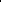 20.22. Справку, заверенную налоговым органом, об отсутствии задолженности по налогам и сборам в бюджеты всех уровней (на дату представления заявления об установлении тарифов и на 31 декабря года, предшествующего году подачи заявления).20.23. Сведения о проведенных заявителем, осуществляющим регулируемую деятельность закупках в закупочном модуле  - агрегаторе электронного ресурса «Биржевая площадка» (пункт 6 постановления Кабинета Министров Республики Татарстан от 04.05.2019 № 377 «Об утверждении Регламента взаимодействия участников системы управления продвижением на рынки продукции, производимой в Республике Татарстан»).20.24. Органом регулирования могут быть запрошены иные дополниельные документы, подтверждающие экономически обоснованные расходы                        заявителя.21. По инициативе заявителя помимо указанных в пункте 20 настоящего Порядка документов и материалов могут быть представлены иные документы 
и материалы, которые, по его мнению, имеют существенное значение для установления тарифов, в том числе экспертное заключение независимых экспертов.В рамках мониторинга финансово–хозяйственной деятельности, организациям, осуществляющим пассажирские перевозки необходимо представлять в Госкомитет «Показатели финансово–хозяйственной» за 6 месяцев, 9 месяцев и 12 месяцев нарастающим итогом за текущий период, согласно приложению № 16 в течение 30 календарных дней после наступления отчетного периода.22. По итогам проведения анализа предложения об установлении тарифов ответственный сотрудник Отдела, осуществляет подготовку проекта решения об установлении тарифов, пояснительной записки для последующего рассмотрения на заседании Рабочей тарифной комиссии.Проект решения об установлении тарифов рассматривается на заседании Рабочей тарифной комиссии Госкомитета в порядке и сроки, предусмотренные приказом Госкомитета от 22.07.2021 № пр-450/2021 «Об утверждении Регламента принятия решений об установлении цен (тарифов) и иных решений Государственного комитета Республики Татарстан по тарифам»(далее – Регламент принятия решений).При отсутствии разногласий по проекту решения, организацией и заинтересованным исполнительным органом государственной власти, органом местного самоуправления, подписывается лист согласования и проект решения выносится на заседание Правления Госкомитета.При наличии разногласий по проекту решения регулируемая организация, заинтересованный исполнительный орган государственной власти, орган местного самоуправления официально представляет в Госкомитет разногласия по форме, утвержденной Регламентом принятия решений, для последующего рассмотрения на заседании Комиссии по рассмотрению разногласий. Разногласия рассматриваются на заседании Комиссии по рассмотрению разногласий в порядке и сроки, предусмотренные настоящим Регламентом принятия решений.По итогам заседания Комиссии по рассмотрению разногласии, проект решения об установлении тарифов выносится на заседание Правления.23. Решение об установлении тарифов принимается на заседании Правления Государственного комитета Республики Татарстан по тарифам, в порядке предусмотренного приказом от 26.08.2010 № 231 «Об утверждении порядка деятельности Правления Государственного комитета Республики Татарстан по тарифам и порядка подготовки вопросов для рассмотрения на заседании Правления Государственного комитета Республики Татарстан по тарифам». 24. Тарифы устанавливаются Госкомитетом до начала очередного навигационного периода, но не позднее 1 мая, в соответствии с настоящим Порядком.25. Пересмотр тарифов осуществляется Госкомитетом при наличии одного из следующих оснований:приведение ранее принятых решений об установлении тарифов 
в соответствие с законодательством Российской Федерации;изменение в течение периода регулирования системы налогообложения регулируемой организации;вступившее в законную силу решение суда, предусматривающее необходимость пересмотра тарифов;решение или предписание федерального органа регулирования тарифов, предусматривающее необходимость пересмотра тарифов;III. Порядок расчета тарифов26. Расчет тарифов осуществляется на основании представленных заявителем обосновывающих документов, отчетных и прогнозируемых показателей по формам согласно приложению 2 к настоящему Порядку.27. Дифференциация тарифов определяется органом регулирования по предложению заявителя в зависимости от финансово-экономических и производственных показателей результатов деятельности заявителя и характеристик маршрутов, используемых видов судов с учетом планируемого объема перевезенных пассажиров или пассажирооборота.Совокупная выручка, рассчитанная по дифференцированным тарифам, не должна превышать размер необходимой валовой выручки, принятый Госкомитетом для расчёта тарифа. Регулирование в части дифференцированных тарифов основывается на принципе обязательности экономического обоснования целесообразности дифференциации и условий, направленных на повышение качества транспортного обслуживания населения.Дифференцированные тарифы устанавливаются в зависимости от способов оплаты проезда, а также условий предоставления услуг по перевозке пассажиров и багажа речным транспортом в местном сообщении .При установлении дифференцированных тарифов по маршрутам, видам судов, в отношении которых регулирование ранее не осуществлялось, расчет тарифов производится на основании планируемых финансово-экономических и производственных показателей деятельности заявителя и (или) с применением метода сравнения аналогов.28. При расчете тарифов объемные показатели (количество перевезенных пассажиров, пассажирооборот) принимаются на основании заказа на транспортное обслуживание в соответствии с заключенным договором, государственным или муниципальным контрактом, данных обследования пассажиропотока, динамики объемных показателей заявителя за предшествующие три года.В случае если данные об объеме перевезенных пассажиров за предшествующие периоды отсутствуют, то планируемый объем перевозок пассажиров принимается на основании расчетного, исходя из загрузки судна в соответствии с его характеристиками и с пункттом 30 настоящего Порядка.29. При регулировании тарифов используются следующие методы:метод экономически обоснованных расходов применяется при установлении обоснованного тарифа для населения с учетом соблюдения баланса экономических интересов. При данном методе расчета доходы полученные от дифференцированных  тарифов для пассажиров должны компенсировать расходы организации с учетом субсидий из бюджетаметод индексации тарифов, который предусматривает индексацию ранее установленных тарифов с учетом индекса-дефлятора потребительских цен в базовом варианте прогноза социально-экономического развития Российской Федерации, разработанным Министерством экономического развития Российской Федерации на период регулирования.метод сравнения аналогов, который  предполагает сбор и анализ показателей деятельности регулируемых организаций, осуществляющих аналогичный регулируемый вид деятельности с сопоставимыми с ней по экономическим и техническим характеристикам.При установлении долгосрочных тарифов (на срок более 1 года) применяется метод индексации тарифов.Обоснованными признаются представленные в Госкомитет документально подтвержденные расходы (затраты), оформленные в соответствии с законодательством и настоящим Порядком.30. При расчете тарифов на период регулирования для регулируемых организаций которые ранее не осуществляли деятельность, объемные показатели регулируемой деятельности рассчитываются по каждому маршруту с учетом коэффициента наполняемости судна по формуле:                                                         nКн=Пт/ Σ(Bmi*Pi)*100%,                                                         i=1где Кн — коэффициент наполняемости судов по маршруту;Пт — пассажирооборот, прогнозируемый субъектом регулирования на период регулирования;Bmi — вместимость i-тым судном (количество пассажиров);Рi — расстояние движения i-того судна, рассчитанное как произведение протяженности маршрута и количества рейсов, прогнозируемых заявителем на период регулирования в соответствии с утвержденным расписанием и заказом на транспортное обслуживание.n - количество судов, задействованных на данном маршруте.31. Единый тариф на пассажирские перевозки рассчитывается по формуле:Т = НВВ/ П, где НВВ — необходимая валовая выручка;П — пассажирооборот или количество перевезенных пассажиров, в зависимости от единицы измерения тарифа.31.1. Необходимая валовая выручка НВВ (далее  - НВВ) определяется как расчетный объем денежных средств, необходимых заявителю для полного возмещения затрат по регулируемой деятельности и получения прибыли, необходимой для развития и для финансирования расходов за счет прибыли.НВВ рассчитывается по формуле:НВВ = Рэ + Пр, где Рэ — экономически обоснованные расходы, необходимые для реализации услуг по перевозке пассажиров;Пр — сумма прибыли, необходимой для финансирования мероприятий, направленных на улучшение транспортного обслуживания населения, развитие технической и технологической оснащенности заявителя и иные мероприятия. 31.2. Экономически обоснованные расходы рассчитываются по формулеРэ = Рпр + Роп + Рох+Рпргде, Рпр — производственные расходы; Роп - общепроизводственные расходы;Рох - общехозяйственные расходы;Рпр –прочие расходы.32. Для удобства расчетов с пассажирами при установлении тарифов на перевозки пассажиров и багажа речным транспортом в местном сообщении на территории Республики Татарстан, их величины округляются с точностью до рубля.33. Тариф на перевозку багажа составляет не более 10% от стоимости поездки за каждый килограмм сверхнормативного груза.Тариф за провоз багажа устанавливается в полных рублях. 34. Госкомитет направляет расчётную величину тарифа заявителю на согласование.IV. Основные положения учета расходов при расчете тарифов35. При установлении тарифов из необходимой валовой выручки исключаются:а) экономически не обоснованные доходы прошлых периодов регулирования, включая доходы, связанные с нарушениями законодательства Российской Федерации при установлении и применении регулируемых тарифов, в том числе выявленные в результате проверок и мероприятий по контролю;б) расходы, связанные с приобретением регулируемой организацией товаров (работ, услуг), используемых при осуществлении регулируемых видов деятельности, по завышенным ценам и в завышенных объемах, выявленные в результате проверок и мероприятий по контролю и (или) анализа уровня расходов (затрат) в отношении других регулируемых организаций, осуществляющих аналогичные виды деятельности в сопоставимых условиях.При установлении регулируемых тарифов не допускается повторный учет одних и тех же расходов, относимых на разные регулируемые виды деятельности.36. Определение состава расходов, включаемых в необходимую валовую выручку, производится в соответствии с Налоговым кодексом Российской Федерации, отраслевой инструкцией по составу затрат и калькуляции себестоимости работ и услуг предприятий основной деятельности речного транспорта, утвержденной Министерством транспорта Российской Федерации от 8 марта 1993 г. № ВА-6/152 и учетной политикой регулируемой организации.37. Расходы заявителя подлежат анализу органом регулирования с учетом действующих нормативов затрат и их экономической обоснованности.При расчете тарифов орган регулирования не учитывает расходы, возникшие вследствие нерационального использования производственных ресурсов, и расходы на реализацию мероприятий, финансирование которых предусмотрено за счет средств федерального бюджета, бюджета Республики Татарстан и (или) муниципальных образований, а также расходы, не связанные с регулируемой деятельностью.38. Расходы заявителя включают в себя производственные расходы (непосредственно связанные с регулируемой деятельностью — расходы по эксплуатации и содержанию транспортных судов), общепроизводственные расходы, общехозяйственные (расходы по управлению и обслуживанию производства).39. Производственные расходы заявителя за предшествующий базовому, базовый и регулируемый периоды (года) распределяются между видами маршрутов перевозок пассажиров (по регулируемым и нерегулируемым маршрутам, туристским, экскурсионно-прогулочным), видам и типам судов (скоростные, водоизмещающие суда, суда на воздушной подушке) и маршрутами пропорционально показателю, предусмотренному учетной политикой заявителя, за соответствующий год или моточасам (ходовое время) за соответствующий год.Общепроизводственные и общехозяйственные расходы распределяются в предшествующем базовому, базовом и регулируемом периодах (годах) по видам деятельности, маршрутам, видам и типам судов (скоростные, водоизмещающие суда, суда на воздушной подушке) пропорционально показателю, предусмотренному учетной политикой заявителя, за соответствующий год или производственным расходам за соответствующий год.С целью распределения расходов сумма выручки от оказания услуг по перевозке пассажиров и багажа речным транспортом по регулируемым маршрутам определяется исходя из установленных (предлагаемых к установлению) уровней тарифов и принятого в расчет количества перевезенных пассажиров и пассажирооборота.Расходы на мероприятия, осуществляемые с определенной периодичностью, учитываются в тарифе равными долями исходя из периодичности, установленной правовыми актами или заявителем.40.  Расходы завителя учитываются по следующим статьям расходов: оплата труда - фонд оплаты труда основного производственного персонала по обслуживанию пассажиров, эксплуатации и текущему содержанию судов (за исключением ремонта), вокзалов, дебаркадеров и административно-управленческого персонала. Среднемесячная заработная плата персонала не должна превышать среднемесячную заработную плату по деятельности водного транспорта на территории Республики Татарстан, опубликованную органом государственной статистики и доведенную на текущий период и период регулирования индексами, определенными в базовом варианте прогноза; страховые платежи (взносы) по договорам обязательного страхования, предусмотренные законодательством Российской Федерации;     топливо, энергия — расходы на приобретение топлива и смазочных материалов, электрической энергии; материалы - расходы на приобретение материалов (обтирочные, окрасочные, изоляционные и т.п.), инструмента, спецодежды, расходных материалов;амортизация основных фондов — амортизация судов, зданий, сооружений, оборудования, прочих основных средств. Расчет амортизационных отчислений на полное восстановление основных фондов (здания, сооружения, машины, оборудования, суда и др.) производится исходя из первоначальной или восстановительной стоимости, распределенной на максимальный срок их полезного использования;аренда (лизинг) — расходы по договорам аренды (лизинга) судов со сторонними организациями; ремонт - расходы на техническое обслуживание и ремонт судов (текущий, средний, капитальный), а также ремонт зданий и сооружений. К расходам на ремонт относятся:- расходы на оплату труда и страховые взносы ремонтного персонала, командировочные, связанные с ремонтом;- расходы на материалы, необходимые для ремонта;- расходы по договорам на ремонтные работы.Заявитель, образующий резервный ремонтный фонд, включает его в себестоимость.Если заявитель не образует резервный ремонтный фонд, то расходы на средний и капитальный ремонт судов учитываются в тарифе равными долями исходя из периодичности проведения ремонта или исходя из установленных заявителем нормативов на ремонт; 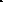 прочие расходы — расходы по договорам (за исключением договоров на ремонтные работы, аренды (лизинга) транспортных средств), налоги, платежи, включаемые в себестоимость, коммунальные платежи, прочие неучтенные расходы.41. При анализе затрат на осуществление регулируемой деятельности учитываются действующие нормативы в области речного транспорта, средние цены на материалы и параметры прогноза социально-экономического развития Российской Федерации.42. Прогноз расходов заявителя на период регулирования осуществляется с использованием:- регулируемых государством цен (тарифов) и их прогнозных значений;- прогнозных показателей, определенных в базовом варианте прогноза социально-экономического развития Российской Федерации, разработанны Министерством экономического развития Российской Федерации на период регулирования; - цен, установленных на основании договоров, заключенных по результатам проведения торгов или по иным основаниям, предусмотренным законодательством Российской Федерации;- информации о ценах, опубликованных органом государственной статистики.Изменение отдельных статей расходов на период регулирования ограничивается следующими среднегодовыми индексами:- оплата труда - индексом инфляции (индексом потребительских цен, определенном в базовом варианте прогноза социально-экономического развития Российской Федерации, разработанным Министерством экономического развития Российской Федерации на период регулирования); - топливо — индексом цен на производство нефтепродуктов; - электроэнергия — индексом цен на электроэнергию для всех категорий потребителей, за исключением населения;- материалы, аренда (лизинг), прочие расходы — индексом изменения цен производителей промышленной продукции для внутреннего рынка без продукции топливно-энергетического комплекса.43. Превышение изменения расходов (по статьям расходов) над прогнозируемыми индексами возможно в случаях согласованного (утвержденного) заказчиком увеличения показателей объемов работы заявителя (изменения схемы маршрутов, количество рейсов и т.п.) или изменений в законодательстве, влекущих дополнительные расходы, не предусмотренные заявителем в регулируемом или базовом периодах.При прогнозировании расходов заявителя на период регулирования учитываются изменения показателей работы заявителя (изменения схемы маршрутов, количество рейсов и т.п.).Приложение 1к Порядку установления регулируемых тарифов на перевозки пассажиров и багажа речным транспортом в местном сообщении на территории Республики ТатарстанПредседателюГосударственного комитетаРеспублики Татарстан по тарифамОб установлении тарифов ______________________ЗАЯВЛЕНИЕЗаявитель:_____________________________________________________________(полное наименование юридического лица)Реквизиты заявителя: ___________________________________________________(ОГРН, ИНН, КПП, ОКПО, ОКАТО, ОКОГУ)Адрес юридического лица:  ______________________________________________Почтовый адрес заявителя:  ______________________________________________________________________________________________________________________Руководитель заявителя: _________________________________________________(Ф.И.О. (отчество – при наличии))Исполнитель___________________________________________________________ (Ф.И.О. (отчество – при наличии), контактный телефон, адрес электронной почты)Контактные телефоны, факс, адреса электронной почты, банковские реквизиты заявителя ______________________________________________________________Основание, по которым обращается заявитель для установления тарифов:_______________________________________________________________________________________________________________________________________________ Требование, с которым обращается заявитель (уровень цен (тарифов)): (приложение)________________________________________________________________________Период регулирования ____________________________________________________Приложение: реестр документов и материалов, представленных в Государственный комитет Республики Татарстан по тарифам (с нумерацией страниц).Руководитель                    ____________________            ___________________                                                               (подпись)                                  (расшифровка подписи)Дата «___» _____________ 20___ г.					М.П.          Приложение 2к Порядку установления регулируемых тарифов на перевозки пассажиров и багажа речным транспортом в местном сообщении на территории Республики ТатарстанПеречень документовдля установления тарифов на перевозки пассажиров и багажа речным транспортом в местном сообщении на территории Республики Татарстан          1. Заказ на перевозки пассажиров и багажа речным транспортом (таблица 1).2. Производственно—экономические показатели по перевозкам пассажиров ибагажа (таблица 2).3. Финансово-экономические показатели деятельности по перевозке пассажиров и багажа речным транспортом по маршрутам в местном сообщении (таблица 3).4. Экономические показатели деятельности по перевозке пассажиров и багажа речным транспортом по маршрутам (таблица 3.1.).5. Расчет расходов на оплату труда судовых экипажей (таблица 4).6. Расчет расходов на оплату труда производственных рабочих вспомогательных подразделений и административно - управленческого персонала (таблица 4.1).8. Расчет расходов на топливо и смазочные материалы, электрическую энергию (таблица 5).9. Расчет амортизационных отчислений (таблица 6).10. Расчет расходов на материалы (таблица 7).11. Расчет расходов на ремонт (таблица 8).12. Расчет прочих расходов (таблица 9).13. Расчёт распределения общепроизводственных расходов по эксплуатации и содержанию вспомогательного производства (таблица 10).14. Расчёт распределения общепроизводственных расходов по эксплуатации и содержанию пассажирских вокзалов и дебаркадеров (таблица 11).15. Расчёт распределения общехозяйственных расходов по управлению и обслуживанию производства (таблица 12).16. Инвестиционная программа организации, осуществляющей перевозки пассажиров и багажа речным транспортом в местном сообщении на территории Республики Татарстан (таблица 13).17. Расходы и расчет предельных тарифов на перевозку пассажиров внутренним водным транспортом в местном сообщении (таблица 14).18. Показатели финансово-хозяйственной деятельности организаций на перевозку пассажиров и багажа водным транспортом в местном сообщении (таблица 15).Таблица 1** в соответствии с действующей дифференциацией тарифовМ.П. Таблица 2Производственно—экономические показатели по перевозкам пассажиров и багажа** таблица заполняется за период, предшествующий базовому, за базовый период и на регулируемый период.М.П. Таблица 3Финансово-экономические показатели деятельности по перевозке пассажиров и багажа речным транспортом по маршрутам в местном сообщении по маршрутам_________________(тип судов)** - тип судов (водоизмещающие суда, суда на воздушной подушке, скоростные суда)** -  необходимо расшифровать          М.П.Таблица 3.1.Экономические показатели деятельности по перевозке пассажиров и багажа речным транспортом по маршрутам __________________                                                                                                                                                                                                          тыс.руб.   М.П.   Таблица 4Расчет расходов на оплату труда судовых экипажей- заполняется для каждого судна, осуществляющего перевозку пассажиров и багажа.Дополнительные выплаты (пп. 1.4.2-1.4.5 и 2.4.2-2.4.5) должны подтверждаться обосновывающими документами (штатное расписание, коллективный договор).   М.П.Таблица 4.1Расчет расходов на оплату труда производственных рабочих вспомогательных подразделений и административно - управленческого персонала   М.П.Расчет расходов на топливо и смазочные материалы, электрическую энергиюТаблица 5   М.П.Расчет амортизационных отчислений Таблица 6   М.П.Таблица 7Расчет расходов на материалы    М.П.Таблица 8Расчет расходов на ремонт    М.П.Таблица 9Расчет прочих расходов    М.П.Таблица 10Расчёт распределения общепроизводственных расходов по эксплуатации и содержанию вспомогательного производства   М.П.Таблица 11Расчёт распределения общепроизводственных расходов по эксплуатации и содержанию пассажирских вокзалов и дебаркадеров   М.П.  Таблица 12Расчёт распределения общехозяйственных расходов по управлению и обслуживанию производства*необходимо расшифровать   М.П.Таблица 13Инвестиционная программа организации, осуществляющей перевозки пассажиров и багажа речным транспортом в местном сообщении на территории Республики ТатарстанПримечание: графа «в т.ч. первоначальный взнос» заполняется при обновлении подвижного состава по схеме лизинга.Таблица 14Расходы и расчет предельных тарифов на перевозку пассажиров внутренним водным транспортом в местном сообщении___________________________                                                                                      _______________                                                                     Руководитель, подпись                                                                                                                                                   Фамилия, имя отчество  М.П.Таблица 15Показатели финансово-хозяйственной деятельности организаций на перевозку пассажиров и багажа водным транспортом в местном сообщении___________________________                                                                                      _______________                                                                     Руководитель, подпись                                                                                                                                                   Фамилия, имя отчество  М.П.Об утверждении Порядка установления регулируемых тарифов на перевозки пассажиров и багажа речным транспортом в местном сообщении на территории Республики ТатарстанУтверждаю____________________________________________   (заказчик пассажирских перевозок)«___» ___________ 20__ г.Заказна перевозки пассажиров и багажа речным транспортом __________маршрут (наименование, №)__________в период с _____________ по________________НаименованиемаршрутаНаименованиемаршрутаНаименованиемаршрутаТип суднаТип суднаТип суднаТип суднаПротяженность маршрута (в соответствии с паспортом маршрута) км.Протяженность маршрута (в соответствии с паспортом маршрута) км.Время, необходимое для выполнения 1 рейса/ кругорейса, час.Время, необходимое для выполнения 1 рейса/ кругорейса, час.Время, необходимое для выполнения 1 рейса/ кругорейса, час.Временной период (число, месяц)Временной период (число, месяц)Временной период (число, месяц)Временной период (число, месяц)Временной период (число, месяц)Временной период (число, месяц)Временной период (число, месяц)Количество дней работы на маршруте, дн.Количество дней работы на маршруте, дн.Интервал движенияИнтервал движенияИнтервал движенияНачалоНачалоНачалоКонецКонецКонецКонецКоличество дней работы на маршруте, дн.Количество дней работы на маршруте, дн.Интервал движенияИнтервал движенияИнтервал движенияСуточные значения показателейСуточные значения показателейСуточные значения показателейСуточные значения показателейСуточные значения показателейСуточные значения показателейСуточные значения показателейСуточные значения показателейСуточные значения показателейСуточные значения показателейСуточные значения показателейСуточные значения показателейКоличество рейсов, шт.Количество судовна линии, шт.Машино-часы, маш.час.Машино-часы, маш.час.Пробег, км.Среднее количество перевозимых пассажиров, чел.Среднее количество перевозимых пассажиров, чел.Среднее количество перевозимых пассажиров, чел.Среднее количество перевозимых пассажиров, чел.Среднее количество перевозимых пассажиров, чел.Среднее количество перевозимых пассажиров, чел.Пассажиро-оборот, пасс.км.Количество рейсов, шт.Количество судовна линии, шт.Машино-часы, маш.час.Машино-часы, маш.час.Пробег, км.Всегов том числе:в том числе:в том числе:в том числе:в том числе:Пассажиро-оборот, пасс.км.Количество рейсов, шт.Количество судовна линии, шт.Машино-часы, маш.час.Машино-часы, маш.час.Пробег, км.Всегос платным проездом **с платным проездом **с платным проездом **с платным проездом **льготных категорийПассажиро-оборот, пасс.км.Количество рейсов, шт.Количество судовна линии, шт.Машино-часы, маш.час.Машино-часы, маш.час.Пробег, км.Всеговсегов том числев том числев том числельготных категорийПассажиро-оборот, пасс.км.Количество рейсов, шт.Количество судовна линии, шт.Машино-часы, маш.час.Машино-часы, маш.час.Пробег, км.Всеговсегольготных категорийПассажиро-оборот, пасс.км.Маршрут/остановочные пунктыМаршрут/остановочные пунктыРазмер тарифа, в руб.Размер тарифа, в руб.Размер тарифа, в руб.Перевезено пассажиров, вчел.Перевезено пассажиров, вчел.Пассажирооборот, в пасс-кмПассажирооборот, в пасс-кмВыручка, в тыс. руб.Выручка, в тыс. руб.Маршрут/остановочные пунктыМаршрут/остановочные пунктыПолный билетЛьготный билетБагажПолный билетЛьготный билетПолный билетЛьготный билетПолный билетЛьготный билетМаршрут 1Маршрут 1начальныйостановочный пункт 1остановочный пункт 1остановочныйпункт 2остановочныйпункт 2конечныйМаршрут №Маршрут №начальныйостановочный пункт 1остановочный пункт 1остановочныйпункт 2остановочныйпункт 2конечныйРуководитель, подписьФамилия, имя, отчество  № п/пНаименование показателейЕд. изм.Ед. изм.Период предшествующий базовомуБазовыйпериодРегулируемый периодРегулируемый периодРегулируемый периодРегулируемый период  № п/пНаименование показателейЕд. изм.Ед. изм.Период предшествующий базовомуБазовыйпериодПредложение организации (всего по маршрутам)Наименование маршрутовНаименование маршрутовНаименование маршрутов  № п/пНаименование показателейЕд. изм.Ед. изм.Период предшествующий базовомуБазовыйпериодПредложение организации (всего по маршрутам)Маршрут № 1Маршрут№ 2Маршрут№ 312ЗЗ4567891.Перевезено пассажиров, в том числе:тыс.пасс.тыс.пасс.1.1.при проезде пассажиров за полную стоимостьтыс.пасс.тыс.пасс.1.2.детскиетыс.пасс.тыс.пасс.1.3.льготные*тыс.пасс.тыс.пасс.2.Пассажирооборот, в том числе:тыс.пасс.кмтыс.пасс.км2.1.при проезде пассажиров за полную стоимостьтыс.пасс.кмтыс.пасс.км2.2.детскиетыс.пасс.кмтыс.пасс.км2.3.льготные**тыс.пасс.кмтыс.пасс.км3.Доходы, в том числе:тыс.руб.тыс.руб.3.1.выручка от реализации билетов, в том числе:тыс.руб.тыс.руб.за полную стоимостьтыс.руб.детских тыс.руб.льготных**тыс.руб.багажныхтыс.руб.тыс.руб.3.2.субсидии, в том числе:тыс.руб.компенсации на возмещение недополученных доходов от регулирования тарифовтыс.руб.тыс.руб.компенсации за перевозку льготных категорий пассажировтыс.руб.тыс.руб.иные субсидии*тыс.руб.тыс.руб.3.3.прочие доходы, относимые на пассажирские перевозки**тыс.руб.тыс.руб.4.Расходы, в том числе:тыс.руб.тыс.руб.4.1.производственные расходы, в том числе:тыс.руб.тыс.руб.расходы на оплату трудатыс.рубстраховые взносытыс.рубтопливотыс.рубэнергиятыс.рубматериалы тыс.рубамортизациятыс.рубаренда (лизинг) судов и механизмовтыс.руб.тыс.руб.расходы на ремонттыс.руб.тыс.руб.прочие производственные расходы**тыс.руб.тыс.руб.4.2.общепроизводственные расходы, в том числе:тыс.руб.тыс.руб.расходы по пассажирским вокзалам и дебаркадерамтыс.руб.тыс.руб.расходы по вспомогательным судамтыс.руб.тыс.руб.общехозяйственные расходы (расходы по управлению и обслуживанию производства тыс.руб.тыс.руб.5.Необходимая прибыльтыс.руб.тыс.руб.6.Перевезено багажа кг. кг.Руководитель, подписьФамилия, имя, отчествоНаименование показателяПериод предшествующий базовомуПериод предшествующий базовомуПериод предшествующий базовомуПериод предшествующий базовомуПериод предшествующий базовомуПериод предшествующий базовомуПериод предшествующий базовомуПериод предшествующий базовомуПериод предшествующий базовомуБазовый периодБазовый периодБазовый периодБазовый периодБазовый периодБазовый периодБазовый периодБазовый периодБазовый периодРегулируемый периодРегулируемый периодРегулируемый периодРегулируемый периодРегулируемый периодРегулируемый периодРегулируемый периодРегулируемый периодРегулируемый периодРегулируемый периодНаименование показателяВсегоФОТ Страховые взносыТопливо, энергияМатериалыАмортизацияРемонт Аренда (лизинг)Прочие прямыеВсегоФОТ Страховые взносыТопливо, энергияМатериалыАмортизацияРемонт Аренда (лизинг)Прочие прямыеВсегоФОТ Страховые взносыТопливо, энергияМатериалыАмортизацияРемонт Аренда (лизинг)Аренда (лизинг)Прочие прямые1.Производственныерасходы по   пассажирским судам (перечислить):…2.Общепроизводственные расходы: 2.1расходы по пассажирским вокзалам и дебаркадерам (перечислить подразделения, остановочные пункты)…2.2расходы по вспомогательным судам 3.Общехозяйственные расходы (расходы по управлению и обслуживанию производства)4.Всего по маршрутуРуководитель, подписьРуководитель, подписьФамилия, имя, отчествоФамилия, имя, отчествоФамилия, имя, отчествоНаименование показателяНаименование показателяНаименование показателяед. изм.ед. изм.ед. изм.Период предшествующий базовомуПериод предшествующий базовомуПериод предшествующий базовомуПериод предшествующий базовомуПериод предшествующий базовомуПериод предшествующий базовомуПериод предшествующий базовомуПериод предшествующий базовомуБазовый периодБазовый периодБазовый периодБазовый периодБазовый периодБазовый периодБазовый периодБазовый периодБазовый периодБазовый периодБазовый периодРегулируемый периодРегулируемый периодРегулируемый периодРегулируемый периодНаименование показателяНаименование показателяНаименование показателяед. изм.ед. изм.ед. изм.Всего по судамВсего по судамСтруктурное подразделение (судно)Структурное подразделение (судно)Структурное подразделение (судно)Структурное подразделение (судно)Структурное подразделение (судно)Структурное подразделение (судно)Всего по судамВсего по судамСтруктурное подразделение (судно)Структурное подразделение (судно)Структурное подразделение (судно)Структурное подразделение (судно)Структурное подразделение (судно)Структурное подразделение (судно)Структурное подразделение (судно)Структурное подразделение (судно)Структурное подразделение (судно)Всего по судамСтруктурное подразделение (судно)Структурное подразделение (судно)Структурное подразделение (судно)Наименование показателяНаименование показателяНаименование показателяед. изм.ед. изм.ед. изм.Всего по судамВсего по судам1…………№Всего по судамВсего по судам1………№№№№№Всего по судам1…№1.1.В навигационный периодВ навигационный периодВ навигационный период1.1.1.1.Среднесписочная численность:Среднесписочная численность:Среднесписочная численность:чел.чел.чел.КапитанКапитанКапитанчел.чел.чел.МеханикМеханикМеханикчел.чел.чел.МатросМатросМатросчел.чел.чел.Другие (указать)Другие (указать)Другие (указать)чел.чел.чел.1.2.1.2.Среднемесячная зарплата:Среднемесячная зарплата:Среднемесячная зарплата:КапитанКапитанКапитанруб.руб.руб.МеханикМеханикМеханикруб.руб.руб.МатросМатросМатросруб.руб.руб.Другие (указать)Другие (указать)Другие (указать)руб.руб.руб.1.3.1.3.Фонд оплаты труда: Фонд оплаты труда: КапитанКапитанКапитантыс.руб.тыс.руб.тыс.руб.МеханикМеханикМеханиктыс.руб.тыс.руб.тыс.руб.МатросМатросМатростыс.руб.тыс.руб.тыс.руб.Другие (указать)Другие (указать)Другие (указать)тыс.руб.тыс.руб.тыс.руб.1.4.1.4.Фонд оплаты труда, в том числе по видам выплат:Фонд оплаты труда, в том числе по видам выплат:Фонд оплаты труда, в том числе по видам выплат:тыс.руб.тыс.руб.тыс.руб.1.4.1.1.4.1.Фонд оплаты труда по тарифным ставкам и должностным окладамФонд оплаты труда по тарифным ставкам и должностным окладамФонд оплаты труда по тарифным ставкам и должностным окладамтыс.руб.тыс.руб.тыс.руб.1.4.2.1.4.2.Выплаты связанные срежимом и условиями работыВыплаты связанные срежимом и условиями работыВыплаты связанные срежимом и условиями работытыс.руб.тыс.руб.тыс.руб.1.4.3.1.4.3.ПремированиеПремированиеПремированиетыс.руб.тыс.руб.тыс.руб.1.4.41.4.4Вознаграждение за выслугу летВознаграждение за выслугу летВознаграждение за выслугу леттыс.руб.тыс.руб.тыс.руб.1.4.5.1.4.5.Прочие выплатыПрочие выплатыПрочие выплатытыс.руб.тыс.руб.тыс.руб.22В межнавигационньй периодВ межнавигационньй периодВ межнавигационньй периодтыс.руб.тыс.руб.тыс.руб.2.1.2.1.Среднесписочная численность:Среднесписочная численность:Среднесписочная численность:КапитанКапитанКапитанчел.чел.чел.МеханикМеханикМеханикчел.чел.чел.МатросМатросМатросчел.чел.чел.Другие (указать)Другие (указать)Другие (указать)чел.чел.2.2.2.2.Среднемесячная зарплата:Среднемесячная зарплата:Среднемесячная зарплата:КапитанКапитанКапитанруб.руб.МеханикМеханикМеханикруб.руб.МатросМатросМатросруб.руб.Другие (указать)Другие (указать)Другие (указать)руб.руб.2.3.2.3.Фонд оплаты труда:Фонд оплаты труда:Фонд оплаты труда:тыс.руб.тыс.руб.КапитанКапитанКапитантыс.руб.тыс.руб.МеханикМеханикМеханиктыс.руб.тыс.руб.МатросМатросМатростыс.руб.тыс.руб.Другие (указать)Другие (указать)Другие (указать)тыс.руб.тыс.руб.2.4.2.4.Фонд оплаты труда, в том числе по видам выплат:Фонд оплаты труда, в том числе по видам выплат:Фонд оплаты труда, в том числе по видам выплат:тыс.руб.тыс.руб.2.4.1.2.4.1.Фонд оплаты труда по тарифным ставкам и должностным окладамФонд оплаты труда по тарифным ставкам и должностным окладамФонд оплаты труда по тарифным ставкам и должностным окладамтыс.руб.тыс.руб.2.4.1.2.4.1.Фонд оплаты труда по тарифным ставкам и должностным окладамФонд оплаты труда по тарифным ставкам и должностным окладамФонд оплаты труда по тарифным ставкам и должностным окладамтыс.руб.тыс.руб.2.4.2.2.4.2.Выплаты, связанные с  режимом и условиями работыВыплаты, связанные с  режимом и условиями работыВыплаты, связанные с  режимом и условиями работытыс.руб.тыс.руб.2.4.3.2.4.3.ПремированиеПремированиеПремированиетыс.руб.тыс.руб.2.4.4.2.4.4.Вознаграждение за выслугу летВознаграждение за выслугу летВознаграждение за выслугу леттыс.руб.тыс.руб.2.4.5.2.4.5.Прочие  выплатыПрочие  выплатыПрочие  выплатытыс.руб.тыс.руб.3.3.ИТОГОИТОГОИТОГОтыс.руб.тыс.руб.Руководитель, подписьРуководитель, подписьФамилия, имя, отчествоФамилия, имя, отчествоФамилия, имя, отчество№ п/пНаименование показателяЕд. изм.Период предшествующий базовомуБазовыйпериодРегулируемый период12З4561.Среднесписочная численность:1.1Производственный персонал, в том числе:Чел.РемонтникиЧел.Другие (указать)Чел.1.2Общепроизводственный персонал, в том числе:Чел.персонал, обслуживающий вокзалы и дебаркадеры:Чел.КассирыЧел.Другие (указать)Чел.1.3персонал, обслуживающий вспомогательный флот:Чел.(перечислить)Чел.1.4АУП:Чел.РуководителиЧел.СпециалистыЧел.Обслуживающий персоналЧел.2.Среднемесячная зарплата:Руб. 2.1Производственный персонал, в том числе:Руб. РемонтникиРуб. Прочие (указать)Руб. 2.2Общепроизводственный персонал, в том числе:Руб. персонал, обслуживающий вокзалы и дебркадеры:Руб. КассирыРуб. Прочие (указать)Руб. 2.3персонал, обслуживающий вспомогательный флот:Руб. (перечислить)Руб.2.4АУПРуб.РуководителиРуководителиРуб.Руб.СпециалистыСпециалистыРуб. Руб. Обслуживающий персоналОбслуживающий персоналРуб. Руб. 3.3.Фонд оплаты труда:Фонд оплаты труда:Тыс.руб.Тыс.руб.3.13.1Производственный персонал, в том числе:Производственный персонал, в том числе:Тыс.руб.Тыс.руб.РемонтникиРемонтникиТыс.руб.Тыс.руб.Прочие (указать)Прочие (указать)Тыс.руб.Тыс.руб.3.23.2Общепроизводственный персонал, в том числе:Общепроизводственный персонал, в том числе:Тыс.руб.Тыс.руб.персонал, обслуживающий вокзалы и дебаркадеры:персонал, обслуживающий вокзалы и дебаркадеры:Тыс.руб.Тыс.руб.КассирыКассирыТыс.руб.Тыс.руб.Прочие (указать)Прочие (указать)Тыс.руб.Тыс.руб.3.33.3персонал, обслуживающий вспомогательный флот (перечислить):персонал, обслуживающий вспомогательный флот (перечислить):Тыс.руб.Тыс.руб.3.43.4АУП:АУП:Тыс.руб.Тыс.руб.РуководителиРуководителиТыс.руб.Тыс.руб.СпециалистыСпециалистыТыс.руб.Тыс.руб.Обслуживающий персоналОбслуживающий персоналТыс.руб.Тыс.руб.Руководитель, подписьРуководитель, подписьРуководитель, подписьРуководитель, подписьФамилия, имя, отчествоФамилия, имя, отчествоФамилия, имя, отчествоФамилия, имя, отчествоФамилия, имя, отчествоНаименование показателяед. изм.Период предшествующий базовомуПериод предшествующий базовомуПериод предшествующий базовомуПериод предшествующий базовомуПериод предшествующий базовомуПериод предшествующий базовомуБазовый периодБазовый периодБазовый периодБазовый периодРегулируемый периодРегулируемый периодРегулируемый периодРегулируемый периодНаименование показателяед. изм.ВсегоСудноСудноСудноСудноСудноВсегоСудноСудноСудноВсегоСудноСудноСудноНаименование показателяед. изм.Всего11……№Всего1…№Всего1…№1.1.Мощность двигателя2.2.Тип двигателя3.3.Количествомашино-часовработы:м/часходовое времям/часманевровое времям/часвспомогательный двигательм/часкотелм/час4.4.Расход топливапо норметоннпо фактутонн5.5.Средняя цена 1тонны топливаруб.6.6.Марка используемого топлива7.7.Расходы на приобретение топливатыс. руб.8.8.Расход смазочного масла8.1.8.1.по нормеТн.8.2.8.2.по фактуТн.9.9.Средняя цена 1 тонны смазочного маслаРуб.10.10.Марка используемого смазочного масла11.Расходы на приобретение смазочного маслаРасходы на приобретение смазочного маслатыс. руб.12.Затраты на приобретение ГСМЗатраты на приобретение ГСМтыс. руб.13.Расходы на электрическую энергиюРасходы на электрическую энергиютыс. руб.Руководитель, подписьФамилия, имя, отчествоп/пп/пМесто возникновения расходов/ наименование материаловДата ввода в эксплуатациюДата ввода в эксплуатациюБазовыйпериодБазовыйпериодБазовыйпериодБазовыйпериодБазовыйпериодРегулируемый периодРегулируемый периодРегулируемый периодРегулируемый периодРегулируемый периодп/пп/пМесто возникновения расходов/ наименование материаловИнвентарный номерИнвентарный номерДата ввода в эксплуатациюДата ввода в эксплуатациюБалансовая стоимостьтыс.руб.ГруппаСрок полезного использования,мес.Амортизация за год тыс.руб.Остаточная стоимость, тыс.руб.Балансовая стоимостьтыс.руб.ГруппаСрок полезного использования,мес.Амортизация за год тыс.руб.Остаточная стоимость, тыс.руб.1.1.Производственные расходы:1.11.1Пассажирские и грузопассажирские суда(перечислить суда, основные средства)2.2.Общепроизводственные расходы2.1.2.1.Пассажирские вокзалы, дебаркадеры (перечислить подразделения, остановочные пункты)2.2.2.2.Вспомогательные суда (перечислить вспомогательные суда, основные средства)З.З.Общехозяйственные расходы - управление и обслуживание производством (перечислить основные средства)Руководитель, подписьРуководитель, подписьРуководитель, подписьп/пМесто возникновения расходовНаименование материаловКоличество, шт.Базовыйпериод,тыс.руб.Регулируемый период, тыс.руб.1234561.Производственные расходы 1.1Пассажирские и грузопассажирские суда (перечислить)2.Общепроизводственные расходы2.1пассажирские вокзалы, дебаркадеры (перечислить подразделения, остановочные пункты)2.2вспомогательные суда (перечисдить)З.Общехозяйственные расходы (управление и обслуживание производством)Руководитель, подписьРуководитель, подписьФамилия, имя, отчествоФамилия, имя, отчествоФамилия, имя, отчествоп/пМесто возникновения расходовБазовый периодБазовый периодРегулируемый периодРегулируемый периодп/пМесто возникновения расходовВид ремонта/годпроведения ремонтаСтоимостьремонта по факту, в тыс. руб.Вид ремонта/годпроведения ремонтаСтоимостьремонта по факту, в тыс. руб.1256781.Производственные расходы.1.1Пассажирские и грузопассажирские суда (перечислить)2.Общепроизводственныерасходы2.1Пассажирские вокзалы, дебаркадеры(с указанием остановочных пунктов)2.2.Вспомогательные суда(перечислить)Руководитель, подписьФамилия, имя, отчество№ п/п Место возникновения расходовНаименование прочих расходовБазовыйпериод,тыс.руб.Регулируемый период, тыс.руб.123451.Производственные расходы1.1Пассажирские и грузопассажирские суда (перечислить)2.Общепроизводственные расходы2.1Пассажирские вокзалы, дебаркадеры (перечислить)2.2.Вспомогательные суда (перечислить)3.Общехозяйственные расходы3.1Управление и обслуживание производством (перечислить)Руководитель, подписьРуководитель, подписьФамилия, имя, отчествоФамилия, имя, отчествоФамилия, имя, отчество№ п/пНаименование показателейЕд.изм.Базовый периодБазовый периодБазовый периодРегулируемый периодРегулируемый периодРегулируемый период№ п/пНаименование показателейЕд.изм.Всего расходов по организацииВ том числе, по видам деятельностиВ том числе, по видам деятельностиВсего расходов по организацииВ том числе, по видам деятельностиВ том числе, по видам деятельности№ п/пНаименование показателейЕд.изм.Всего расходов по организацииПо нерегулируемым  видам деятельностиПо регулируемым  видам деятельностиВсего расходов по организацииПо нерегулируемым  видам деятельностиПо регулируемым  видам деятельности1Показатель распределения согласно учетной политикеТыс.руб.1Показатель распределения согласно учетной политике%1001002Общепроизводственные расходы,том числе:Тыс.руб.2Общепроизводственные расходы,том числе:%100100Расходы на оплату трудаТыс.руб.Страховые взносыТыс.руб.Топливо и энергияТыс.руб.Амортизация основных фондов (износ)Тыс.руб.Аренда (судов и т.д.)Тыс.руб.МатериалыТыс.руб.Затраты на ремонтТыс.руб.Прочие расходы (перечислить)Тыс.руб.Руководитель, подписьФамилия, имя, отчество№Наименование показателейЕд.изм.Базовый периодБазовый периодБазовый периодРегулируемый периодРегулируемый периодРегулируемый период№Наименование показателейЕд.изм.Всего расходов по организацииВ том числе, по видам деятельностиВ том числе, по видам деятельностиВсего расходов по организацииВ том числе, по видам деятельностиВ том числе, по видам деятельности№Наименование показателейЕд.изм.Всего расходов по организацииПо нерегулируемым  видам деятельностиПо регулируемым  видам деятельностиВсего расходов по организацииПо нерегулируемым  видам деятельностиПо регулируемым  видам деятельности1Показатель распределения согласно учетной политикеТыс.руб.1Показатель распределения согласно учетной политике%1001002Общепроизводственные расходы,том числе:Тыс.руб.2Общепроизводственные расходы,том числе:%100100Расходы на оплату трудаТыс.руб.Отчисления на социальные нуждыТыс.руб.Топливо и энергияТыс.руб.Амортизация основных фондов (износ)Тыс.руб.Аренда (вокзалов, дебаркадеров и т.д.)Тыс.руб.МатериалыТыс.руб.Затраты на ремонтТыс.руб.Прочие расходы (перечислить)Тыс.руб.Руководитель, подписьФамилия, имя, отчество№Наименование показателейЕд.изм.Базовый периодБазовый периодБазовый периодРегулируемый периодРегулируемый периодРегулируемый период№Наименование показателейЕд.изм.Всего расходов по организацииВ том числе, по видам деятельностиВ том числе, по видам деятельностиВсего расходов по организацииВ том числе, по видам деятельностиВ том числе, по видам деятельности№Наименование показателейЕд.изм.Всего расходов по организацииПо нерегулируемым  видам деятельностиПо регулируемым  видам деятельностиВсего расходов по организацииПо нерегулируемым  видам деятельностиПо регулируемым  видам деятельности1Показатель распределения согласно учетной политикеТыс.руб.1Показатель распределения согласно учетной политике%1001002Общехозяйственные расходы,том числе:Тыс.руб.2Общехозяйственные расходы,том числе:%100100Расходы на оплату труда АУП и вспомогательного персоналаТыс.руб.Отчисления на социальные нуждыТыс.руб.Амортизация основных фондов (износ)Тыс.руб.Аренда административных помещенийТыс.руб.МатериалыТыс.руб.Топливо и энергияЗатраты на ремонтТыс.руб.Прочие расходы (в т.ч. налоги)*Тыс.руб.Налоги, относимые на себестоимость, в т.ч.*Тыс.руб.Руководитель, подписьФамилия, имя, отчество"УТВЕРЖДЕНО""УТВЕРЖДЕНО"___________________________________________________________      ___________________________________________________________      ______________________________________________________________________________________________________ (уполномоченный орган исполнительной власти субъекта)             (уполномоченный орган исполнительной власти субъекта)            (организация-перевозчик)(организация-перевозчик)(организация-перевозчик)____________________________________________________________   ____________________________________________________________   ______________________________________________________________________________________________________(руководитель уполномоченного органа)    (руководитель уполномоченного органа)     (руководитель организации-перевозчика) (руководитель организации-перевозчика) (руководитель организации-перевозчика)______________/_________________________/______________/_________________________/______________/_________________________/______________/_________________________/______________/_________________________/  подпись                      инициалы, фамилия          подпись                      инициалы, фамилия        подпись     инициалы, фамилияподпись     инициалы, фамилияподпись     инициалы, фамилия "________" ________________ 20____ г. "________" ________________ 20____ г. "________" ________________ 20____ г. "________" ________________ 20____ г. "________" ________________ 20____ г.                                         МП                                         МПМП№ п/пНаименование организацииНаименование мероприятияСроки реализации мероприятияИсточники финансирования (амортизационные отчисления, прочие собственные средства, кредиты, займы, бюджетное финансирование, лизинг)Характеристики проекта в натуральном выраженииХарактеристики проекта в натуральном выраженииФинансирование по годам, тыс. руб./ в годФинансирование по годам, тыс. руб./ в годОжидаемый эффектОжидаемый эффектОжидаемый эффектОжидаемый эффект№ п/пНаименование организацииНаименование мероприятияСроки реализации мероприятияИсточники финансирования (амортизационные отчисления, прочие собственные средства, кредиты, займы, бюджетное финансирование, лизинг)ед. изм.значение по годамВсегов т.ч. первоначальный взноснаименование показателяед. изм.значение по годамв стоимостном выражении,
тыс. руб.ВсегоN п/пСтатьи затратЕдиница измеренияПериод предшествующий базовому (факт)Базовый период(план)Регулируемый период Регулируемый период Регулируемый период Регулируемый период N п/пСтатьи затратЕдиница измеренияПериод предшествующий базовому (факт)Базовый период(план)Предложение организацииМаршрут№1Маршрут№2Маршрут№31Количество перевезенных пассажировтыс. чел.1.1.полной стоимоститыс. чел.1.2.льготной категории граждантыс. чел.2Пассажирообороттыс. пасс. км3Доходы, в том числе: тыс. руб3.1.Пассажирские перевозкитыс. руб3.1.1полной стоимоститыс. руб3.1.2льготной категории граждантыс. руб3.2.Дотации, в том числе3.2.1государситвенное регулирование тарифовтыс. руб3.2.2перевозка льготных категорий граждантыс. руб4Производственные расходы в т.ч.тыс. руб5Расходы на оплату трудатыс. руб.6Страховые взносытыс. руб.7Топливо и смазочные материалытыс. руб.8Энергиятыс. руб.9Материалытыс. руб.10Амортизация11Расходы на техническое обслуживание и ремонт судовтыс. руб.12Аренда (лизинг) судов и механизмовтыс. руб.13Общепроизводственные расходытыс. руб.14Общехозяйственные расходытыс. руб.15Прочие расходытыс. руб.16Себестоимость пассажирских перевозок тыс. руб.17Прибыль/убытоктыс. руб.18НВВ тыс. руб.19Тарифруб.N п/пСтатьи затратЕдиница измерения2 квартал (полугодие)3 квартал                (9 месяцев)4 квартал  (год)1Количество перевезенных пассажировтыс. чел.1.1.полной стоимоститыс. чел.1.2.льготной категории граждантыс. чел.2Пассажирообороттыс. пасс. км3Доходытыс. руб.4Производственные расходы в т.ч.5Расходы на оплату трудатыс. руб.5.1Среднемесячная заработная плата по регулируемому виду деятельности рублей5.2Количество работников по регулируемому виду деятельностиЧел.6Страховые взносытыс. руб.7Топливо тыс. руб.8Энергиятыс. руб.9Материалы тыс. руб.10Амортизация11Аренда (лизинг) судов и механизмовтыс. руб.12Расходы на ремонт судовтыс. руб.13Аренда (лизинг) судов и механизмовтыс. руб.14Общепроизводственные расходытыс. руб.15Общехозяйственные расходытыс. руб.16Прочие расходытыс. руб.17Себестоимость пассажирских перевозок тыс. руб.18НВВ тыс. руб.19Тарифруб.